Unión particular para la Clasificación Internacional de Patentes (Unión de la CIP)Grupo de Trabajo sobre la Revisión de la CIPCuadragésima sexta sesiónGinebra, 8 a 10 de noviembre de 2021PROYECTO REVISADO DE ORDEN DEL DÍApreparado por la SecretaríaApertura de la sesiónElección de la presidencia y la vicepresidenciaAprobación del orden del día
Véase el presente documento.Informe sobre la quincuagésima segunda sesión del Comité de Expertos de la CIP
Véase el documento IPC/CE/52/2.Informe de las sesiones 20.ª y 21.ª del Grupo de Trabajo 1 de las Oficinas de la Cooperación Pentalateral – Grupo de Trabajo sobre la Clasificación
Informes verbales de la CNIPA y la JPO en nombre de las Oficinas de la Cooperación Pentalateral.Proyectos de revisión de la CIP relativos al ámbito de la mecánica
Véanse los proyectos C 504, F 089, F 138, F 156 y F 157.Proyectos de revisión de la CIP relativos al ámbito de la electricidad
Véanse los proyectos C 505, C 507, C 508, C 509, F 071, F 141, F 142, F 143, F 149, F 151, F 154 y F 159.Véase asimismo el Anexo 8 del proyecto WG 469Informe de la OEP en nombre del EGST sobre la puesta en marcha de los proyectos CProyectos de revisión de la CIP relativos al ámbito de la química
Véanse los proyectos C 520, F 082, F 122, F 152 y F 153.Proyectos de mantenimiento de la CIP relativos al ámbito de la mecánica
Véanse los proyectos M 621, M 632, M 805, M 811, M 814, M 815 y M 816.Proyectos de mantenimiento de la CIP relativos al ámbito de la electricidad
Véanse los proyectos M 633 y M 813. Proyectos de mantenimiento de la CIP relativos al ámbito de la química
Véanse los proyectos M 627 y M 812.Situación de la supresión de referencias no limitativas de los proyectos M 200 a M 500
Véanse los proyectos M 223 y WG 191. Información actualizada sobre los servicios de apoyo en materia de TI relacionados 
con la CIP
Ponencia a cargo de la Oficina InternacionalPróxima reunión del Grupo de TrabajoAprobación del informeClausura de la sesión[Fin del documento]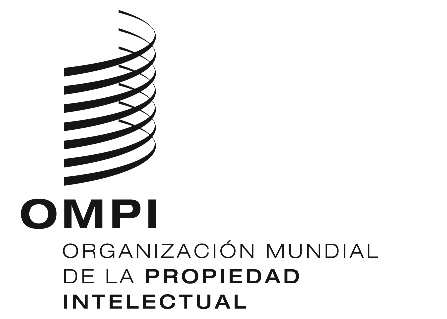 SIPC/WG/46/1 prov.3IPC/WG/46/1 prov.3IPC/WG/46/1 prov.3ORIGINAL: INGLÉS  ORIGINAL: INGLÉS  ORIGINAL: INGLÉS  fecha: 4 DE noviembre DE 2021  fecha: 4 DE noviembre DE 2021  fecha: 4 DE noviembre DE 2021  